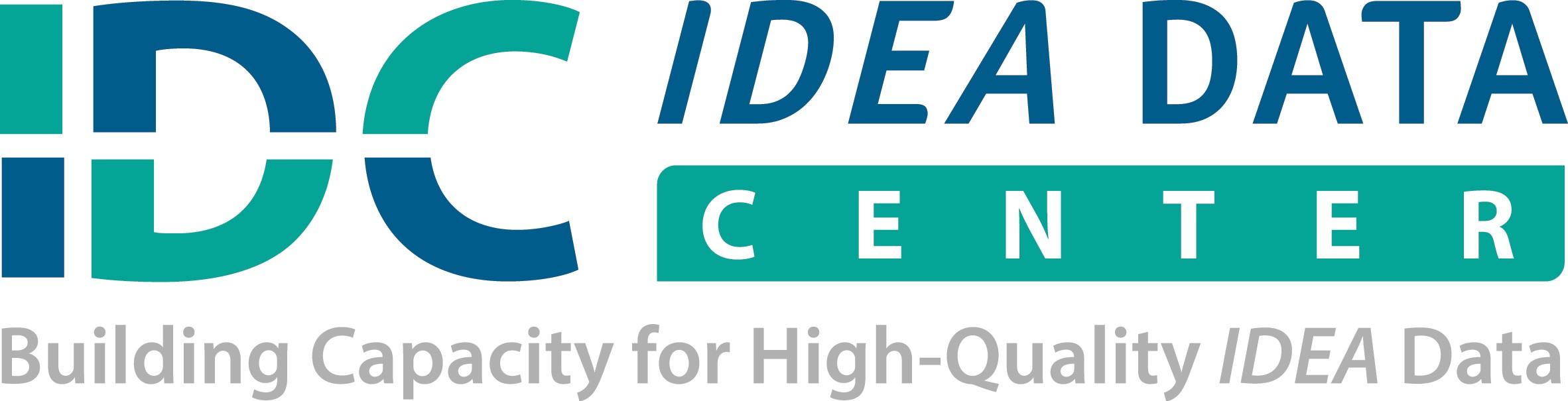 STATE ANALYSIS AND USE PLANSTATE ANALYSIS AND USE PLANSTATE ANALYSIS AND USE PLANSTATE ANALYSIS AND USE PLANSTATE ANALYSIS AND USE PLANPurposeWhat is our broad objective for conducting this analysis?Primary QuestionWhat specific question do we want to answer through this analysis?Our PlanWho Is Responsible?When Will It Be Completed?Additional ResourcesData ElementsWhat data do we need to answer our question?What data does our Part C program have?What data can we access within our own agency, or obtain from another agency/entity?What elements require a new data collection effort?Our PlanWho Is Responsible?When Will Work Group Work Be Completed?Additional ResourcesData Collection StrategiesWhat tools and sources will we use to gather data?What existing processes for obtaining, managing, and storing data will we leverage for this analysis?Data Analysis StrategiesWhat methods will we use for examining our data?How will we organize the data to find the relevant patterns, trends, relationships for answering our question?Our PlanWho Is Responsible?When Will Work Group Work Be Completed?Additional ResourcesUsing Analysis ResultsHow will we use the results for state and local programming?What process will we follow to apply the results to our work?Sharing Analysis ResultsWho else needs to see these results?What formats will best communicate our results and the implications with our stakeholders?